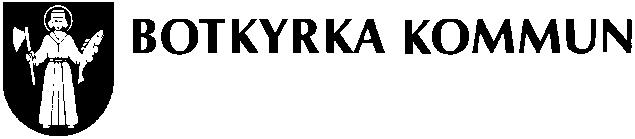 FLYTTANMÄLANFLYTTANMÄLANFLYTTANMÄLANNuvarande fastighetsägare (säljare)Nuvarande fastighetsägare (säljare)Nuvarande fastighetsägare (säljare)Nuvarande fastighetsägare (säljare)Nuvarande fastighetsägare (säljare)Nuvarande fastighetsägare (säljare)NamnNamnNamnNamnNamnPersonnummerAnläggningsadress ( fastighet som säljs)Anläggningsadress ( fastighet som säljs)Anläggningsadress ( fastighet som säljs)PostnummerOrtOrtTelefon, bostadTelefon, bostadTelefon, arbeteTelefon mobilTelefon mobilTelefon mobilE-postE-postE-postTelefaxTelefaxTelefaxNy adress (dit slutfakturan skickas)Ny adress (dit slutfakturan skickas)Ny adress (dit slutfakturan skickas)PostnummerOrtOrtFlyttningsdatum/TillträdesdatumFlyttningsdatum/TillträdesdatumFlyttningsdatum/TillträdesdatumMätarställning  GLÖM INTE ATT LÄSA AV VATTENMÄTAREN!Mätarställning  GLÖM INTE ATT LÄSA AV VATTENMÄTAREN!Mätarställning  GLÖM INTE ATT LÄSA AV VATTENMÄTAREN!Ny fastighetsägare (köpare)Ny fastighetsägare (köpare)Ny fastighetsägare (köpare)Ny fastighetsägare (köpare)Ny fastighetsägare (köpare)Ny fastighetsägare (köpare)NamnNamnNamnNamnNamnPersonnummerDebiteringsadressDebiteringsadressDebiteringsadressPostnummerOrtOrtTelefon, bostadTelefon, bostadTelefon, arbeteTelefon mobilTelefon mobilTelefon mobilE-postE-postE-postTelefaxTelefaxTelefaxNamnteckning (skrivs under av båda parter)Namnteckning (skrivs under av båda parter)Namnteckning (skrivs under av båda parter)Namnteckning (skrivs under av båda parter)Namnteckning (skrivs under av båda parter)Namnteckning (skrivs under av båda parter)DatumNamnteckning, tidigare ägareNamnteckning, tidigare ägareNamnförtydligandeNamnförtydligandeNamnförtydligandeDatumNamnteckning, ny ägareNamnteckning, ny ägareNamnförtydligandeNamnförtydligandeNamnförtydligandeSkickas tillVA-avdelningen, Tekniska förvaltningen, Botkyrka kommun, 147 85 Tumba,VA@botkyrka.se, Telefon 08-530 610 00,Skickas tillVA-avdelningen, Tekniska förvaltningen, Botkyrka kommun, 147 85 Tumba,VA@botkyrka.se, Telefon 08-530 610 00,Skickas tillVA-avdelningen, Tekniska förvaltningen, Botkyrka kommun, 147 85 Tumba,VA@botkyrka.se, Telefon 08-530 610 00,Skickas tillVA-avdelningen, Tekniska förvaltningen, Botkyrka kommun, 147 85 Tumba,VA@botkyrka.se, Telefon 08-530 610 00,Skickas tillVA-avdelningen, Tekniska förvaltningen, Botkyrka kommun, 147 85 Tumba,VA@botkyrka.se, Telefon 08-530 610 00,Skickas tillVA-avdelningen, Tekniska förvaltningen, Botkyrka kommun, 147 85 Tumba,VA@botkyrka.se, Telefon 08-530 610 00,